ANEXO IIDECLARAÇÃOIdentificação do(a) candidato(a):Nome:	 Nacionalidade:		 Passaporte: 			O(a) candidato(a) acima identificado(a) DECLARA, sob as penas da lei, que o (Diploma – Certificado de Conclusão de Curso – Histórico Escolar – Documentos Equivalentes), emitido pela (instituição de ensino), estabelecida em (país de origem), possui veracidade nos termos da legislação nacional de origem.O(a) candidato(a) DECLARA estar ciente de que a aceitação do referido documento para o Processo Seletivo regulamentado pelo Edital XXX/2021 não implica na habilitação para o exercício da profissão no território brasileiro.Local, data.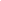 Assinatura do(a) candidato(a)